:: OFFICE OF THE PRINCIPAL :::: DULIAJAN COLLEGE, DULIAJAN ::NOTICE	Ref. No.DC/PO/Misc./Admission/2021/102                                                 Date: 08/09/2021As per guidelines received from the AHSEC & Govt. of Assam, students seeking admission into H.S. 1st Year (Arts/Science/Commerce) required to visit concerned institution with original documents of H.S.L.C. from 9th September 2021 to 11th September 2021. In order to confirm their admission at Duliajan College, Duliajan a student need to follow the below mentioned guidelines:A student need to bring H.S.L.C. Registration Card, Admit Card, Marksheet, Certificate (Original documents without Lamination)For students under Reserved Category needs to produce Original Caste Certificate of the student.For Fees Structure visit www.duliajancollegeonline.co.in (PROSPECTUS)Students seeking FREE ADMISSION need to produce: A self declaration Form (attached herewith this notice) An Income Certificate below annual family income of Rs. 2 Lakhs obtained from respective Revenue Circle Officer. (Income certificate obtained from any other source will not be accepted as per govt. notification).FREE ADMISSION does not mean that they need not have to pay any amountStudents who will be offered FREE ADMISSION will have to pay an amount of Rs. 670/- In addition to the FEES mentioned in the prospectus or the Fees mentioned above for FREE ADMISSION, if a student choose/opt any one of the below mentioned Self Financing subject(s) have to pay an ADDITIONAL FEES of Rs. 1500/- (One Time for H.S. Course i.e. H.S. 1st Year and H.S. 2nd Year)Self Financing Subjects under Duliajan College, Duliajan: 1) Computer Science 2) HindiFor payment purpose, we accept Google Pay or Hard Cash only (Preferably Google Pay).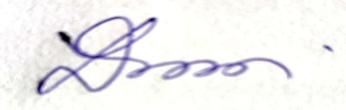 (Dr. Lok Bikash Gogoi) PrincipalDuliajan College, Duliajan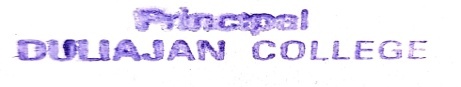 DECLARATION BY THE STUDENT & PARENTI, Sri / Miss _____________________________________________, son/daughter of Mr. / Mrs. ___________________________________________ _______________________ inhabitant of ______________________________ ________________________________ hereby declare that neither of my parents (Father/mother) is working in the State/Central Govt./Semi Govt/State or Central Govt. undertakings.If my declaration is found false, the authority deserves the right to take necessary measures against my admission.	Further, I have affixed an Income Certificate from the Local Revenue Circle officer.____________________					________________________Signature of Parent 						Signature of the StudentClass: 